Delegación de Bienestar Social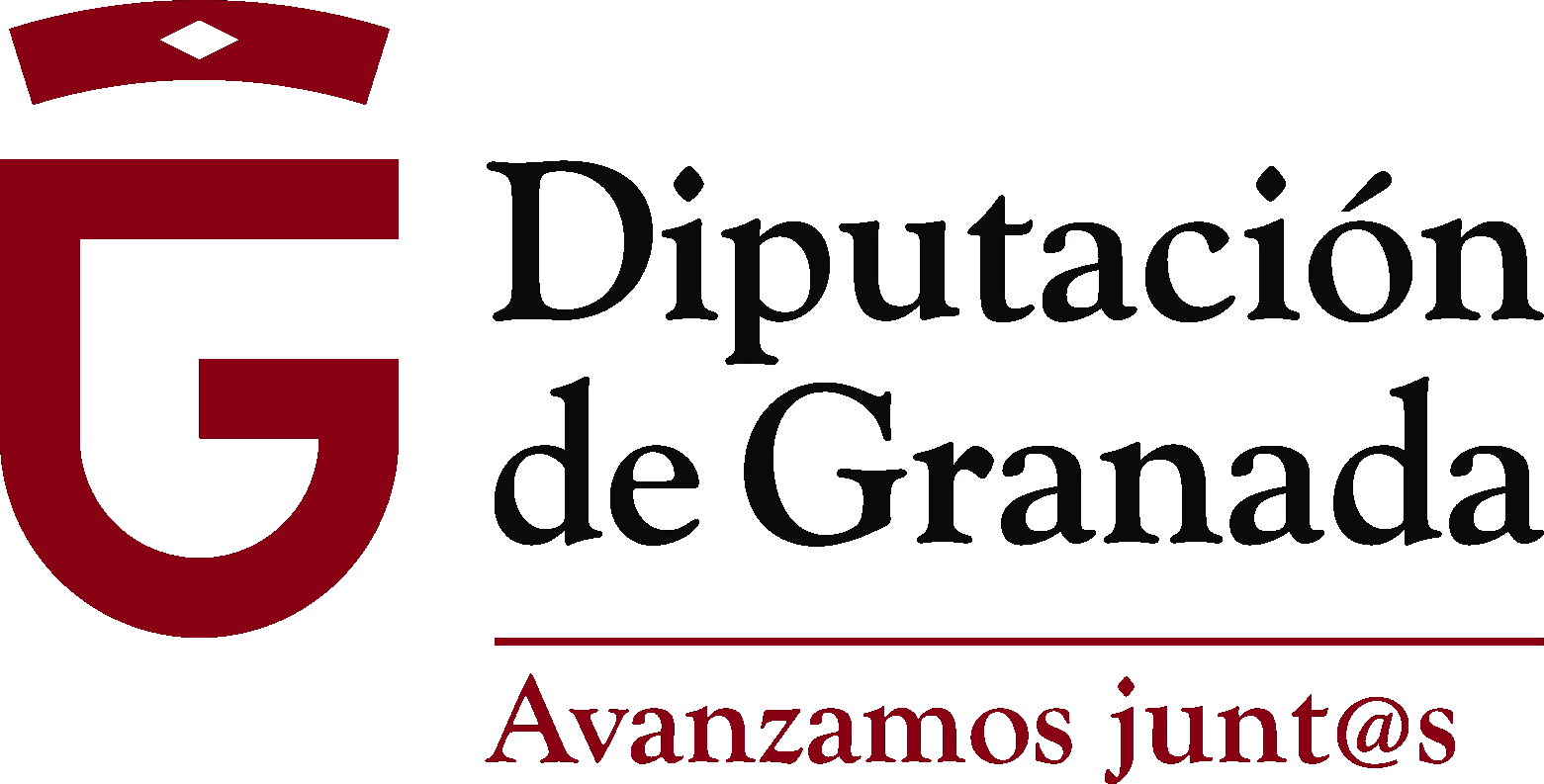 Servicios Sociales ComunitariosINFORME DE CIRCUNSTANCIAS PERSONALES• EXPEDIDO A FAVOR DE: Nombre y Apellidos:Tipo Documento Identificativo:                                   Número:• REMITIDO A:• EMITIDO POR:Profesional  del  Centro  de  Servicios  Sociales  Comunitarios  Ce n e s  de   la Vega asignado al municipio de CenesTras el estudio de caso y una vez realizadas las gestiones oportunas por el Equipo Básico deServicios Sociales Comunitarios, se INFORMA que la persona solicitanteEste informe tendrá una validez de 3 meses a partir de la fecha de emisión.En                              a  Profesional de  Servicios Sociales Comunitarios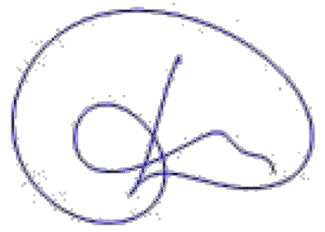 Fdo:  	